The City of Williamson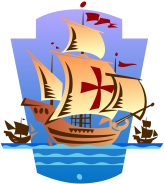 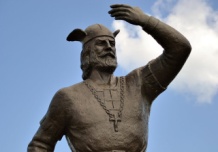 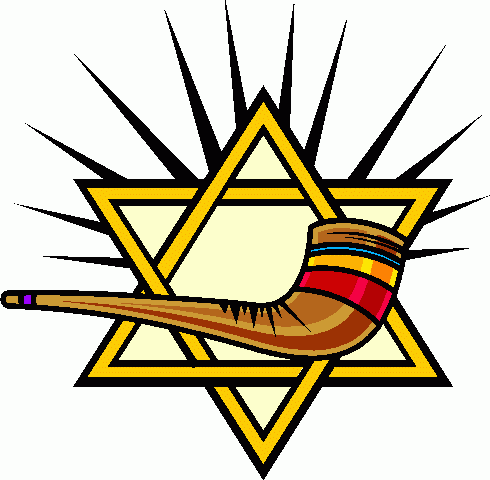 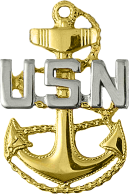 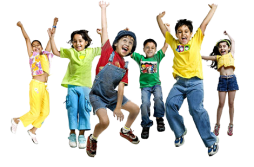 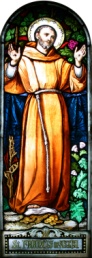 P.O. Box 9Williamson, Georgia 30292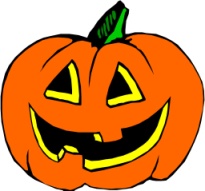 Steve Fry, Mayor																Vacant, City Council Post 3Stephen Levin, City Council Post 1										Carol Berry, City Council Post 4Melissa Kelsey, City Council Post 2										Brenda Bennett, City Council Post 5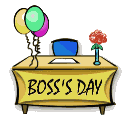 AGENDA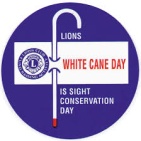 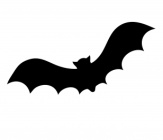 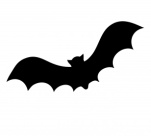 			REGULAR MONTHLY MEETING3 October 2019 7:00 PMHELD A TOWN HALL MEETING PRIOR TO CALLING TO ORDER FROM 7:05-7:17CALL TO ORDER, INVOCATION, PLEDGE, WELCOME……….Mayor Steve Fry:7:19APPROVAL OF THE AGENDA (O.C.G A. § 50-14-1 (e) (1)):  Motion CB, Second SL, approved APPROVAL OF THE MINUTES (O.C.G.A. § 50-14-1(e) (2))Minutes from Regular Monthly Meeting held 5 September, 2019:  correction to 5 B:  Motion SL as amended, Second CB and approved.FINANCIAL REPORT:  Mayor presented financial report:  CB Motion, SL Second and vote to approve.FY 2018 Audit Review:  moved this from New Business:  Auditor reviewed report:  MK motioned, CB second and voted to approve Audit for FY2018REPORTS FROM DEPARTMENTS, COMMITTEES AND BOARDSCity Clerk Report:  Karen provided report.  Discussed Recycling of Electronic.  Addressed Mr. Pugh and Second District Road Speed BumpsCouncil Member Report:  SL: Nothing   CB discussed tables to donate including park tables for City Park and bistro tables for Library:  MK mentioned Trunk or Treat on the AgendaCity Attorney Report:  Already on Agenda Mayor’s ReportCounty Matters:  RLM addressed ListLibrary Report:  Karen gave report and mentioned UNFINISHED BUSINESSProgress on Purser Circle Street Improvement:  Mayor gave reportWater System Repairs and Upgrade Status:  Mayor gave report regarding Clayton County Water Department volunteering to help check city water system and subsequent discoveries regarding portions of the city systems and closed valves.Walking Trail Restroom Renovations:  Mayor addressed status and Church of Joy has contacted about finishing the restrooms.  Starting in about 2-3 weeks.  RLM gave report regarding contact with Stephen CooperAshley Glen Phase 2 and Fox Tales Subdivisions Progress Update:  Mayor gave report and addressed about revised plat and status of Street Lights payment and installation.  RLM addressed Maintenance Bond and Todd not being consulted.  It was agreed to consult with Todd re amount.  Mayor also addressed status of Fox Tales and Alton Turner coming to ask for Maintenance Bond.  NEW BUSINESSEagle Scout Project Offer for the City, William Gray:  CB motioned to approve project, SL second, and approved moving forward with project.Adoption of FY 2020 Budget and Setting of Millage Rate:  Mayor presented Budget for approval and the Rate to be set.  Motion to Approve Budget for 2020 by MK and Second by CB and vote to approve.  Motion to Set Millage Rate at 4.30 by MK and Second by SL and vote to approve.STWP (Short Term Work Program) 5 Year Plan Update:  Mayor provided report and provided visual of exiting STWP and task completion report.  Mayor indicated need to discuss working on new update.Fall Festival (Trunk or Treat) and Wisteria Festival Planning:  Mayor discussed and indicated that Church of Joy and Methodist Church will be helping:  October 26, 2019 with Pet Parade at 4:00 p.m., then Trunk or Treat from 5-7 and possibly have fire pit after 7 p.m.  MK suggested marking parking.  Discussed Wisteria Planning: Karen gave report about vendor solicitation and ponies.  Agreed to do mailing and free advertising.  Mayor indicated that he will work on getting stage done before the Festival.EXECUTIVE SESSION: (O.C.G.A. § 50-14)  if requiredPUBLIC COMMENT: Danny Martin, Ashley Glen HOA President, re: Security, ROW, Storm Drains; Bunny Scoggins, re: Possible Violations of Ordinances by Businesses, Restrooms at Park:  Danny Martin contacted City prior to meeting to cancel his comment due to emergency work obligation and Mayor gave a report about security issues and break-ins.  Bunny Scoggins addressed Mayor and Council about Dollar General and items outside of Store and lights that are out.  Also addressed bathrooms, basketball courts, Frisbee golf and lights at BBQ left on.  Also addressed folks after hours hanging out at the Whistle StopADJOURNMENT:  MK motion, SL second and vote to approve.  8:40 p.m.